         Novozymes SciMatch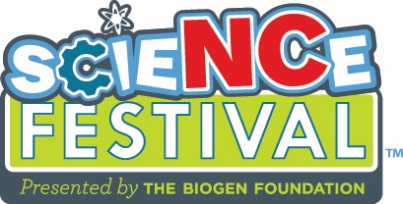 Teacher Background Please complete, save as Word doc or PDF and send to your scientistTeacher InformationSchool InformationStudent InformationAvailable Equipment (please mark all that apply)Available Room Types (please mark all that could be provided)Additional Comments:Name:My students call me:Phone:Email: Best way to contact me:____ Phone      ____ EmailBest time(s) to reach me:Classes I teach:School name:Main office phone:Address:Directions to school:Where to park:Grade level(s):Number of class periods:Times and length of each class period:Number of students in each class:Topics my class has studied / is studying:Anything your scientist should know about your classes: (e.g. the class after lunch is quiet, special need that should be accommodated during activity, language barrier)Additional information:Projection screenOverhead projectorLCD projectorWorks with  ____ PC   ____ MacSmart BoardWorks with  ____ PC   ____ MacComputerOperating system ___ Windows ___ MacInternet accessWhiteboard or chalkboardFlip chartTV/VCRWall mapSinkOther equipmentPlease list:Classroom    Desks    Tables    Lab benchesCafeteriaLaboratoryOutdoor accessLarge open spaceOtherPlease describe: